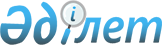 Алматы қаласы бойынша 2007 жылға арналған жергілікті маңызы бар "Медеу" аймақтық Мемлекеттік табиғи паркі мен аймақтық Мемлекеттік "Көктөбе тауы" табиғи паркі ерекше қорғалатын табиғи аумақтарды пайдаланғаны үшін төлемақы ставкаларын бекіту туралы
					
			Күшін жойған
			
			
		
					ІІІ сайланған Алматы қаласы мәслихатының XXVІІ сессиясының 2006 жылғы 21 желтоқсандағы N 313 шешімі. Алматы қаласы Әділет департаментінде 2007 жылғы 26 қаңтарда N 734 тіркелді. Күші жойылды - Алматы қаласы мәслихатының 2007 жылғы 3 шілдедегі N 379 шешімімен



      Күші жойылды - Алматы қаласы мәслихатының 2007 жылғы 3 шілдедегі N 379 шешімімен

      Қазақстан Республикасының "Салықтар және бюджетке басқа міндетті төлемдер туралы (Салық Кодексі)"»
 Кодексінің 
 477 бабы 2 тармағына және Қазақстан  Республикасының "Ерекше қорғалатын табиғи аумақтар туралы" 
 заңының 
 38 бабы 1 тармағына сәйкес ІІІ сайланған Алматы қаласы мәслихаты 

ШЕШІМ ЕТТІ:




      



      1. Алматы қаласы бойынша 2007 жылға арналған жергілікті маңызы бар«"Медеу" аймақтық Мемлекеттік табиғи паркі мен аймақтық Мемлекеттік "Көктөбе тауы"» табиғи паркі ерекше қорғалатын табиғи аумақтарды пайдаланғаны үшін төлемақы ставкалары қосымшаға сәйкес  бекітілсін.



      2. Осы шешім Алматы қаласы әділет департаментінде мемлекеттік тіркеуден өткен күннен бастап күшіне енедi.



      3. Осы шешімнің орындалуын бақылау экология және төтенше жағдайлар жөніндегі тұрақты комиссияға (А.Б.Біртанов) және Алматы қаласы бойынша салық комитетінің төрағасы Қ.Е.Баеділовке жүктелсін.



      



      

ІІІ сайланған Алматы қаласы




      мәслихаты ХХVII сессиясының




      төрағасы, хатшысы                Т. Мұқашев



      




ІІІ сайланған Алматы қаласы



мәслихатының ХХVII сессиясының



2006 жылғы 21 желтоқсандағы



N 313 шешіміне қосымша  



Алматы қаласы бойынша 2007 жылға арналған жергілікті маңызы бар "Медеу" аймақтық Мемлекеттік табиғи паркі мен аймақтық Мемлекеттік "Көктөбе тауы" табиғи паркі ерекше қорғалатын табиғи аумақтарды (ЕҚТА) пайдаланғаны үшін  төлемақы ставкалары



      



      ІІІ сайланған Алматы қаласы




      мәслихаты ХХVII сессиясының




      төрағасы, хатшысы                Т. Мұқашев


					© 2012. Қазақстан Республикасы Әділет министрлігінің «Қазақстан Республикасының Заңнама және құқықтық ақпарат институты» ШЖҚ РМК
				
N№ р/с

Көрсеткіштер

Өлшем бірлігі

Төлем-



ақы ставка-лары

 1    Туристік және рекреациялық мақсатта:

 1    Туристік және рекреациялық мақсатта:

 1    Туристік және рекреациялық мақсатта:

 1    Туристік және рекреациялық мақсатта:

Жеңіл автокөлік

теңге/автокөлік

250

жүк автокөлігі

теңге/автокөлік

800

Бағыт автобусының төлемі

теңге/жыл

16000

ЕҚТА аумағындағы тұратын немесе саяжай телімдері бар көлік иелері

теңге/тоқсан

220

ЕҚТА аумағында жұмыс істейтін көлік иелері

теңге/тоқсан

915

ЕҚТА аумағында шара-



ларға жұмылдырылған автокөлік

теңге/7 күн

460

Ғылыми мақсатта (ғылыми зерттеулерді жүргізу)

адам-күн

115

2       Мәдени-ағарту және оқу мақсаттарында:

2       Мәдени-ағарту және оқу мақсаттарында:

2       Мәдени-ағарту және оқу мақсаттарында:

2       Мәдени-ағарту және оқу мақсаттарында:

-өлі табиғат нысанда-



рын, өсімдіктер мен жануарларды,  тарихи-мәдени мұра нысандарын көрсету

адам-күн

115

- оқушылар мен студенттердің оқу саяхаттары мен сабақтарын, өндірістік тәжірибелерін өткізу

адам-күн

115

ғылыми кадрларды даярлау, қорық ісі, қоршаған ортаны қорғау және табиғатты тиімді пайдалану саласындағы мамандарды қайта даярлау және біліктілігін арттыру

адам-күн

115

шектеулі шаруашылық мақсаттарында

адам-күн

115

12

Ерекше қорғалатын табиғи аумақтардың рәміздерін пайдалануға рұқсат беру

Табиғи монополия  қызметін реттеу мен бәсекелестікті қорғау департаментінің келісімі бойынша

Табиғи монополия  қызметін реттеу мен бәсекелестікті қорғау департаментінің келісімі бойынша
